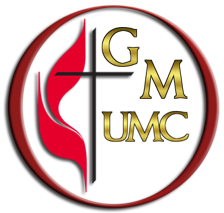 Reflections from Pastor King upon Election of the New President-Elect and Vice-President-ElectNovember 7, 2020 ADGreetings Beautiful Golden Family and Friends!Grace and peace to each of you in the name of Jesus Christ our Lord and Savior. As we mark the historic election of our new President-Elect Joseph Biden and Vice President Elect Kamala Harris, I offer us a few words of thanksgiving and reflection: First, thank you Golden for your commitment to love our neighbors by encouraging voter participation. For several election cycles, we have been a voting location in Douglas County. Your commitment to encourage the democratic process ensures that members of our church and community can elect leaders whose values align most closely with the values of the Gospel and represent the concerns of our city. Thank you, thank you, thank you!Regardless of who you chose as your candidate, let us commit to praying for the incoming President and Incoming Vice-President. Scripture teaches us that regardless of party: “we are to pray for those in authority so that we might live peaceful and quiet lives in all godliness and holiness” (1 Timothy 2:2). May our prayers be rooted in God’s gracious, unconditional and radically welcoming love in Jesus Christ. When they are, we can become Christ’s hands and feet to heal our nation, which is sickened by a historic pandemic, continued racism, rampant selfishness, and violent hatred.  Lastly, while we honor our leaders, let’s remember that ultimate guidance for us comes from Jesus Christ, the King of all Kings and not from single earthly authority. Jesus’s mission upon us as the Church remains the same: to make disciples of all nations so that God’s kingdom of love, joy, mercy, and justice fills every heart, home and community, starting in Douglasville, expanding through Georgia and then touching the very ends of the earth (Matthew 28:19-20; Matthew 6:9-13; Acts 1:8). Our work is bringing heaven to earth among all people, ages, political parties, genders, ethnic groups, and socioeconomic levels, so let’s stay on mission.As we do, remember, since God is for us, nothing can stand against us! (Romans 8:31)Yours in Christ’s love,Pastor Robert S. King 